「A-06」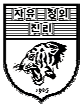 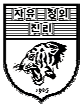 전공변경허가원 Petition for Change of Graduate Major□ 개인정보 수집·이용 동의아래의 개인정보 수집·이용에 대한 내용을 자세히 읽어보신 후 동의 여부를 결정하여 주시기 바랍니다.  ※ 위 동의 안내에 거부할 권리가 있습니다. 그러나 동의 거부할 경우 전공변경 신청에 제한을 받을 수 있습니다.본인은 위의 사유로 전공변경원을 제출합니다.I hereby submit this petition for change of graduate major due to the above reason(s).첨부서류: 성적증명서 1부.Attached:  1  copy  of  transcript.2024년        월       일지원자(Name) :			 (Signature)고 려 대 학 교	총 장	귀 하전공변경허가원 접수증Filing Receipt과정(Degree Program): ■석사(Master's), □박사(Ph.D),□ 석·박사통합(Integrated) / 학과(Department):   전공(Major):	/ 성명(Name):	/ 학번(Student No.):   위 학생의	학년도	학기 전공변경허가원을  접수함.The above student's petition for change of graduate major as of the	semester of	(year) is hereby received.2024년(yyyy)	 월(mm)	일(dd)※ 전공변경허가원 접수증은 반드시 보관하기 바람.  ※ Please retain this filing receipt.수집·이용하는 개인정보 항목수집·이용 목적보유 및 이용 기간학과/전공, 학번, 성명,입학년월일, 연락처, 성적전공 변경 신청 처리준영구위와 같은 개인정보의 수집·이용에 동의하십니까?동의함 ■동의하지 않음 □접수자(Receiving Official)(인)